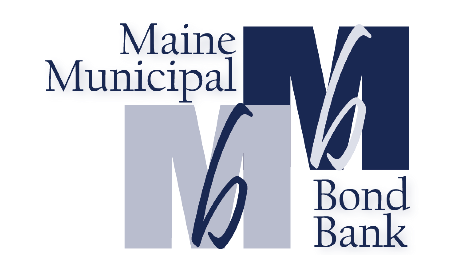  				Making a Difference for Maine Communitieswww.mmbb.comSchool Revolving Renovation FundFinancial ApplicationProgram Officer:	   Program Assistant:        Program Assistant:Toni Reed    ext. 213	   Makenzie Carlow ext. 208     Madison Purdy ext. 221email: treed@mmbb.com    email: mcarlow@mmbb.com     email: mpurdy@mmbb.com127 Community Drive, Augusta, ME 043301-800-821-1113	207-622-9386	Fax: 207-623-5359MAINE MUNICIPAL BOND BANKSCHOOL REVOLVING RENOVATION FUND PROGRAM APPLICATIONTypes of Borrowers:  This application is designed for the purpose of obtaining financial information from school administrative units. Municipalities, Regional School Units (RSU) and School Administrative Districts (SAD) are considered school administrative units.MUNICIPALITIES/GOVERNMENTAL UNITS:  The application should be filled out with financial information concerning the municipality. If the municipality has any stand-alone debt, it should be reflected as part of the debt and financial information. SCHOOL DISTRICTS:  If the school administrative unit debt is backed by a General Obligation pledge of the municipality, both district and municipal information will be required. The school administrative district must send Audited Financial Statements for the last three years, their latest budget, and the Annual Report. 
*Audited Financial Statements are also required from each municipality being served by the school administrative district.Department of Education (DOE): The DOE is the School Revolving Renovation Project administrator. School administrative units must first apply to the DOE to determine project eligibility and priority ranking. DOE will need to issue a Certificate of Eligibility before a borrower can submit their School Revolving Renovation Program Financing Application to the Bond Bank.Local Authorization: Any borrowing from the SRRF program must be authorized by the local governing authority. If a percentage of the Renovation loan will be forgiven, you may question what amount of debt should be presented to the authorizing entity/voter for approval:a) the amount of the loan request, before any forgiveness or b) the net loan amount, after forgivenessThe conservative answer is “a”. The authorization for bonding and local bond opinion will reflect the total loan amount for financing eligible improvements before forgiveness. The loan term will be based on this amount as well. Please consult with your local bond counsel concerning this matter.Repayment Source:  Loan applications and supporting financial information will be reviewed for evidence of a dedicated source of revenue that is sufficient to cover repayment of the proposed loan, plus all existing indebtedness and operating costs of the borrower. Local Bond Counsel: The Bond Bank requires borrowers to hire local bond counsel to prepare the bond documents and issue a legal opinion confirming that the bonds issued by the applicant meet all requirements for tax-exempt status. It is strongly recommended that an applicant consult local bond counsel before completing the School Revolving Renovation Program Financial Application.Careful completion of the application will contribute to quick processing of your loan request. Please bring to our attention any additional information that is not disclosed in the application or the supporting documentation. If you have any questions or need help completing the application form, please call or email Toni Reed at 207-622-9386 ext. 213 or Makenzie Carlow at ext. 208.GENERAL INFORMATIONBond Counsel Information: (see approved list at https://www.mmbb.com/programs/school-revolving-renovation-program/):Dropdown menuBond Counsel: 		Firm: Telephone: 	 		Email: Mailing Address: 	Form of Authorization:  Referendum  Council  Town Meeting  OtherProject Bid Date: ____/____/____	Date of Authorization: ____/____/____First repayment date*: ____/____/____ 		Expected Completion Date: ____/____/____*The first payment must be made within one year of the project’s completion dateFINANCIAL INFORMATIONPLEASE INCLUDE 3 MOST RECENT FINANCIAL AUDIT REPORTS WITH APPLICATION.Current fiscal year:Any anticipated financial changes in the current unaudited fiscal year from previous?       Yes       NoIf so, please explain:Any anticipated financial changes in the next fiscal year?		 Yes       NoIf so, please explain: Please answer and explain the following questions:Please discuss the current fiscal year’s budget and the assumptions used.  How is the budget tracking so far year-to-date? Are there any expected significant deviations from previous budgets?Any financial challenges or delays in revenues? Are you expecting a surplus or deficit in current fiscal year? What factors drove operating results?Any unplanned or one-time revenues or expenditures?Do you have any concerns over your ability to pay debt service?Do you have a five-year capital improvement plan?If so, please provide a copy.Do you have a fund balance policy?If so, please explain or provide a copy.Has there been any recent changes in leadership or key executive or financial management?Do you have a cyber security plan or cyber security insurance?  Have you ever had a cyber-attack or been a target of an attack?DEBT INFORMATIONAny new debt secured since your last audit?If so, please provide explanation and debt schedule if outside of MMBB.Any approved debt not issued yet?If so, please briefly explain:Any anticipated large projects in the next two years? OUTSTANDING DEBT NOT WITH THE BOND BANKPLEASE ATTACH YOUR DEBT SCHEDULES FOR ALL DEBT OUTSIDE OF MMBBTAX INFORMATION (RSU’s/MSAD’s must complete for each City/Town in the District)Tax Rate and Tax CollectionsProperty Valuations (SAD’s to complete for each City/Town in the District)Date of Last Re-evaluation:    ____/____/____Composition of Tax Base: Please provide current fiscal year estimates for the following:	 Commercial and Industrial ______%		 Residential ______%Tax Due Dates:    ____/____/____Penalties and/or interest charged on overdue taxes: ________________________________________Basis of Accounting (check one)	 Cash               Modified Accrual	 Full Accrual	ECONOMIC INFORMATION (RSU’s/MSAD’s must complete for each City/Town in the District)List top five taxpayers with more than 10% of total assessed value:Are you anticipating any changes in the largest taxpayer?   Yes 	      NoIf yes, why?   _________________________________________________ Yes     No   Are any of these employers expected to make major changes in workforce or operations?		    If yes, why? Yes     No   Are there any other factors that have occurred since the date of the last annual report or 		    financial statements that would significantly affect your revenue, expenditures, or overall		    financial condition?		    If yes, please list: Yes     No   Is there pending litigation, not covered by insurance, that is significant or material that could impact your financial condition? If yes, please provide a statement explaining any such lawsuit. Yes     No   Is there a place in your community or pending before the governing body, a limitation on the 		    ability of governmental unit to raise, through taxes or rates, or expend from revenue, funds		    necessary to pay the costs incurred if you issue the debt called for in this application? If yes, 		    please provide a copy of the ordinance or proposed governmental unit action, explaining the 		    possible limitation. Yes     No   Are there any limitations (e.g., local ordinance, statutory, or regulation) governing the amount 			    of bonded or general obligation debt that you may incur?		    If yes, please explain: Yes     No   Are there any other issues that could materially impact the overall credit strength?  If so,     please explain.STATEMENT OF DEFAULTWe hereby certify that (application’s name) ___________________ has not defaulted on any payment of matured Principal and/or Interest. If default has occurred, please provide details on a separate page.The applicant must enclose the following documentation with the completed application. Please indicate whether it is enclosed or not applicable. Enclosed 	N/A				One copy of each of the last three annual Audited Financial Statements. 			 	School districts (MSAD’s, RSU’s & CSD’s) should include the most recent audited financial statement from each municipality within the district.			 	Please include a YTD budget to actual report.				If the last Audited Financial Statement is more than 12 months old, please submit the most recent unaudited financial statement. As well as a statement to why audit is not final and when it will become finalize.NOTE: THE BOND BANK MAY ASK FOR EXTRA ITEMS SUCH AS A BUDGET, TRIAL BALANCE STATEMENTS, REVENUE & EXPENSE REPORTS, ETC.Any material facts that amplify the financial effect on the community not requested in this application should be noted here: The facts and representations in this application form are from the official records of this unit and are correct in all material aspects to the best of our knowledge.Chief Administrative Officer: ___                                                                      _________________					(name)Signature:						       	Date:				For General Obligation Borrowers - Towns, Cities, Counties, School Districts, etc.For General Obligation Borrowers - Towns, Cities, Counties, School Districts, etc.Name of ApplicantMailing AddressPhysical AddressChief Administrative OfficerContact Person (if different)Billing Contact Person (if different)NameTitleTelephoneFaxEmailTotal Loan Amount (total approved by DOE)$Project Cost BreakdownProject Cost BreakdownLand $ Design $ Contractors $ Legal $ Contingency $ Other-Specify $ Total Source of Funds $     Collected by End of                 Fiscal YearCollected by End of                 Fiscal YearCollected by End of        Second YearCollected by End of        Second YearFiscal YearTax Rate             (Per $1,000 of Assessed Value)Total Taxes BilledDollar Amount% of    Tax LevyDollar Amount% of   Tax Levy%%%%%%%%%%Year Ending                            ( Most Recent Year)Local Assessed Value           (Real Estate + Personal Property)State Assessed ValueYear Ending                            ( Most Recent Year)Local Assessed Value           (Real Estate + Personal Property)State Assessed Value____/____/________/____/____TaxpayerPercentage